Экзаменационная работа по информатике 10 класс (профиль). Демоверсия.1. Между населёнными пунктами A, B, C, D, E, F построены дороги, протяжённость которых приведена в таблице. (Отсутствие числа в таблице означает, что прямой дороги между пунктами нет.)Определите длину кратчайшего пути между пунктами A и F (при условии, что передвигаться можно только по построенным дорогам).2. Логическая функция F задаётся выражением (¬z)∧x. Определите, какому столбцу таблицы истинности функции F соответствует каждая из переменных x, y, z.Напишите программу, генерирующую таблицу истинности для определения искомой последовательности переменных.3. Для кодирования букв А, В, С, D используются трехразрядные последовательные двоичные числа, начинающиеся с 1 (от 100 до 111 соответственно). Закодируйте таким образом последовательность символов CDAB и запишите результат в шестнадцатеричном коде.4. Определите, что будет напечатано в результате выполнения программы (записанной ниже на разных языках программирования):5. Электронный почтовый ящик имеет объем 1,2 Мбайт. Информация на его адрес по открытому на прием каналу связи передается со скоростью 2,5 Кбайт/с. Через какое время у поставщика услуг электронной почты появится повод прислать уведомление о переполнении почтового ящика? Укажите время в секундах, округлив до целых.6. Азбука Морзе позволяет кодировать символы для сообщений по радиосвязи, задавая комбинацию точек и тире. Сколько различных символов (цифр, букв, знаков пунктуации и т. д.) можно закодировать, используя код азбуки Морзе длиной не менее четырёх и не более пяти сигналов (точек и тире)?7. При регистрации в компьютерной системе каждому пользователю выдаётся пароль, состоящий из 9 символов. Из соображений информационной безопасности каждый пароль должен содержать хотя бы 1 десятичную цифру, как прописные, так и строчные латинские буквы (в латинском алфавите 26 букв), а также не менее 1 символа из 6-символьного набора: «&», «#», «$», «*», «!», «@». В базе данных для хранения сведений о каждом пользователе отведено одинаковое и минимально возможное целое число байт. При этом используют посимвольное кодирование паролей, все символы кодируют одинаковым и минимально возможным количеством бит. Кроме собственно пароля, для каждого пользователя в системе хранятся дополнительные сведения, для чего выделено целое число байт; это число одно и то же для всех пользователей.Для хранения сведений о 20 пользователях потребовалось 500 байт. Сколько байт выделено для хранения дополнительных сведений об одном пользователе? В ответе запишите только целое число – количество байт.Примечание. В латинском алфавите 26 букв.8. На рисунке — схема дорог, связывающих города А, Б, В, Г, Д, Е, Ж, И, К, Л. По каждой дороге можно двигаться только в одном направлении, указанном стрелкой. Сколько существует различных путей из города А в город Л?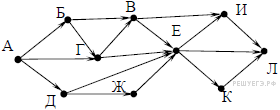 ОтветыABCDEFA12418B14C23D443412E46F18126Перем. 1Перем. 2Перем. 3Функция?????????F00000011010001111000101011001110БейсикПаскальDIM N, S AS INTEGERN = 4S = 0WHILE N <= 8S = S + NN = N + 1WENDPRINT Svar n, s: integer;begin    n := 4;    s := 0;    while n <= 8 do    begin        s := s + n;        n := n + 1    end;    write(s)end.№ п/пОтвет1142zyx3DE54305492648717824